Приложение 1к решению совета депутатовот 24  апреля 2019г. № 21/01-07ИСТОЧНИКИвнутреннего финансирования дефицита бюджетаМО «Новодевяткинское сельское поселение» на 2019 годПриложение 2к решению совета депутатовот 24 апреля 2019г. № 21/01-07ОБЪЕМ ПРОГНОЗИРУЕМЫХ ПОСТУПЛЕНИЙ ДОХОДОВ БЮДЖЕТА МУНИЦИПАЛЬНОГО ОБРАЗОВАНИЯ«НОВОДЕВЯТКИНСКОЕ СЕЛЬСКОЕ ПОСЕЛЕНИЕ» НА 2019 ГОДПриложение 3к решению совета депутатовот  24 апреля 2019г. № 21 /01-07Приложение 4к решению совета депутатовот  24 апреля 2019г. № 21/01-07РАСПРЕДЕЛЕНИЕбюджетных ассигнований по целевым статьям (муниципальным программам МО «Новодевяткинское сельское поселение» и непрограммным направлениям деятельности), группам и подгруппам видов расходов классификации расходов бюджетов, а также поразделам и подразделам классификации расходов бюджета на 2020-2021гг.ВЕДОМСТВЕННАЯ СТРУКТУРА РАСХОДОВ БЮДЖЕТА МУНИЦИПАЛЬНОГО ОБРАЗОВАНИЯ«НОВОДЕВЯТКИНСКОЕ СЕЛЬСКОЕ ПОСЕЛЕНИЕ» НА 2019ГОДПриложение 6к решению совета депутатовот 24 апреля 2019г. №21 /01-07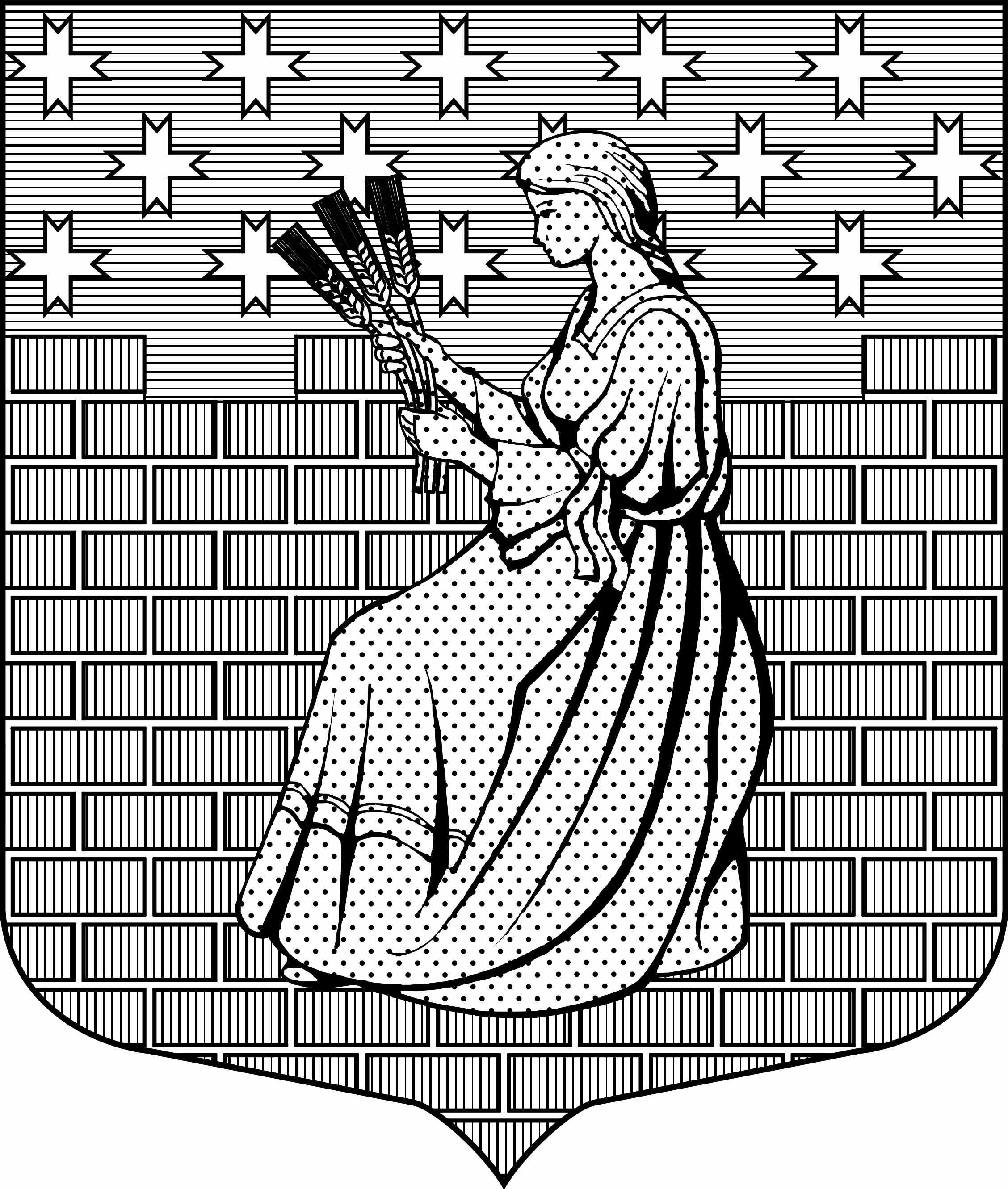 МУНИЦИПАЛЬНОЕ ОБРАЗОВАНИЕ“НОВОДЕВЯТКИНСКОЕ СЕЛЬСКОЕ ПОСЕЛЕНИЕ”ВСЕВОЛОЖСКОГО МУНИЦИПАЛЬНОГО РАЙОНАЛЕНИНГРАДСКОЙ ОБЛАСТИ_____________________________________________________________________________188661, РФ, Ленинградская обл., Всеволожский район, дер. Новое Девяткино дом 57 оф. 83  тел./факс (812) 595-74-44СОВЕТ ДЕПУТАТОВРЕШЕНИЕ «24» апреля  2019 г.							 	                   №  21 /01-07    д. Новое Девяткино       О внесении изменений и дополнений в решение совета депутатов МО «Новодевяткинское сельское поселение»от 05.12.2018 №97/01-07       Руководствуясь Федеральным законом 06 октября 2003г. № 131-ФЗ «Об общих принципах организации местного самоуправления в Российской Федерации», положениями статей 9,  184 Бюджетного кодекса Российской Федерации, Положением о бюджетном процессе в МО «Новодевяткинское сельское поселение», утвержденным решением совета депутатов МО «Новодевяткинское сельское поселение» от 21 декабря 2011г. № 82/01-07, совет депутатов принял       РЕШЕНИЕ:Внести в решение  совета депутатов МО «Новодевяткинское сельское поселение» от 05.12.2018 №97/01-07 «О бюджете муниципального образования «Новодевяткинское сельское поселение» на 2019 год и на плановый период 2020 и 2021 годов» следующие изменения:    1.1. Изложить пункт 1 статьи 1 решения совета  депутатов МО «Новодевяткинское сельское поселение» 05.12.2018 №97/01-07 «О бюджете муниципального образования «Новодевяткинское сельское    поселение» на 2019 год и на плановый период 2020 и 2021 годов» в новой редакции:  «1.Утвердить основные характеристики бюджета МО «Новодевяткинское сельское поселение» на 2019 год:- прогнозируемый общий объем доходов бюджета МО «Новодевяткинское сельское поселение» в сумме 130 370,34 тысяч рублей, - общий объем расходов бюджета МО «Новодевяткинское сельское поселение» в сумме 130 620,34 тысяч рублей,- прогнозируемый дефицит бюджета МО «Новодевяткинское сельское поселение» 250,00 тысяч рублей».     1.2. Дополнить статью 1 решения совета  депутатов МО «Новодевяткинское сельское поселение» 05.12.2018 №97/01-07 «О бюджете муниципального образования «Новодевяткинское сельское    поселение» на 2019 год и на плановый период 2020 и 2021 годов» пунктами 6 и 7 следующего содержания:    «6.Утвердить общий объем бюджетных ассигнований на исполнение публичных нормативных обязательств МО «Новодевяткинское сельское поселение»:    на 2019 год в сумме 19,7 тысяч рублей,    на 2020 год в сумме 19,7 тысяч рублей,    на 2021 год в сумме 19,7 тысяч рублей.      7. Утвердить объем бюджетных ассигнований дорожного фонда МО «Новодевяткинское сельское поселение»:     на 2019 год в сумме   5200,00 тысяч рублей,    на 2020 год в сумме  5 000,00 тысяч рублей,    на 2021 год в сумме  8 175,88 тысяч рублей». Изложить приложения №1,3,7,8,9,10,15  к решению совета  депутатов МО «Новодевяткинское сельское поселение» от 05.12.2018 №97/01-07 «О бюджете муниципального образования «Новодевяткинское сельское поселение» на 2019 год и на плановый период 2020 и 2021 годов» в новых редакциях, согласно приложениям № 1,2,3,4,5,6,7 к настоящему решению соответственно.2. Опубликовать настоящее решение в газете «Вести» и разместить  на официальном сайте МО «Новодевяткинское сельское поселение».3. Контроль за исполнением данного решения возложить на комиссию по бюджету, налогам и     сборам, экономике и тарифам.Глава муниципального образования                                		             	  Д.А.МайоровМУНИЦИПАЛЬНОЕ ОБРАЗОВАНИЕ“НОВОДЕВЯТКИНСКОЕ СЕЛЬСКОЕ ПОСЕЛЕНИЕ”ВСЕВОЛОЖСКОГО МУНИЦИПАЛЬНОГО РАЙОНАЛЕНИНГРАДСКОЙ ОБЛАСТИ_____________________________________________________________________________188661, РФ, Ленинградская обл., Всеволожский район, дер. Новое Девяткино дом 57 оф. 83  тел./факс (812) 595-74-44СОВЕТ ДЕПУТАТОВРЕШЕНИЕ «24» апреля  2019 г.							 	                   №  21 /01-07    д. Новое Девяткино       О внесении изменений и дополнений в решение совета депутатов МО «Новодевяткинское сельское поселение»от 05.12.2018 №97/01-07       Руководствуясь Федеральным законом 06 октября 2003г. № 131-ФЗ «Об общих принципах организации местного самоуправления в Российской Федерации», положениями статей 9,  184 Бюджетного кодекса Российской Федерации, Положением о бюджетном процессе в МО «Новодевяткинское сельское поселение», утвержденным решением совета депутатов МО «Новодевяткинское сельское поселение» от 21 декабря 2011г. № 82/01-07, совет депутатов принял       РЕШЕНИЕ:Внести в решение  совета депутатов МО «Новодевяткинское сельское поселение» от 05.12.2018 №97/01-07 «О бюджете муниципального образования «Новодевяткинское сельское поселение» на 2019 год и на плановый период 2020 и 2021 годов» следующие изменения:    1.1. Изложить пункт 1 статьи 1 решения совета  депутатов МО «Новодевяткинское сельское поселение» 05.12.2018 №97/01-07 «О бюджете муниципального образования «Новодевяткинское сельское    поселение» на 2019 год и на плановый период 2020 и 2021 годов» в новой редакции:  «1.Утвердить основные характеристики бюджета МО «Новодевяткинское сельское поселение» на 2019 год:- прогнозируемый общий объем доходов бюджета МО «Новодевяткинское сельское поселение» в сумме 130 370,34 тысяч рублей, - общий объем расходов бюджета МО «Новодевяткинское сельское поселение» в сумме 130 620,34 тысяч рублей,- прогнозируемый дефицит бюджета МО «Новодевяткинское сельское поселение» 250,00 тысяч рублей».     1.2. Дополнить статью 1 решения совета  депутатов МО «Новодевяткинское сельское поселение» 05.12.2018 №97/01-07 «О бюджете муниципального образования «Новодевяткинское сельское    поселение» на 2019 год и на плановый период 2020 и 2021 годов» пунктами 6 и 7 следующего содержания:    «6.Утвердить общий объем бюджетных ассигнований на исполнение публичных нормативных обязательств МО «Новодевяткинское сельское поселение»:    на 2019 год в сумме 19,7 тысяч рублей,    на 2020 год в сумме 19,7 тысяч рублей,    на 2021 год в сумме 19,7 тысяч рублей.      7. Утвердить объем бюджетных ассигнований дорожного фонда МО «Новодевяткинское сельское поселение»:     на 2019 год в сумме   5200,00 тысяч рублей,    на 2020 год в сумме  5 000,00 тысяч рублей,    на 2021 год в сумме  8 175,88 тысяч рублей». Изложить приложения №1,3,7,8,9,10,15  к решению совета  депутатов МО «Новодевяткинское сельское поселение» от 05.12.2018 №97/01-07 «О бюджете муниципального образования «Новодевяткинское сельское поселение» на 2019 год и на плановый период 2020 и 2021 годов» в новых редакциях, согласно приложениям № 1,2,3,4,5,6,7 к настоящему решению соответственно.2. Опубликовать настоящее решение в газете «Вести» и разместить  на официальном сайте МО «Новодевяткинское сельское поселение».3. Контроль за исполнением данного решения возложить на комиссию по бюджету, налогам и     сборам, экономике и тарифам.Глава муниципального образования                                		             	  Д.А.МайоровКод бюджетной классификации НаименованиеСумма на 2019 год, тыс.руб.Код бюджетной классификации НаименованиеСумма на 2019 год, тыс.руб.001 01 02 00 00 00 0000 000Кредиты кредитных организаций в валюте Российской Федерации- 9 430,00001 01 02 00 00 10 0000 710Получение кредитов от кредитных организаций бюджетами сельских поселений в валюте Российской Федерации0,00001 01 02 00 00 10 0000 810Погашение бюджетами сельских поселений кредитов от кредитных организаций в валюте Российской Федерации- 9 430,00001 01 05 00 00 00 0000 000Изменение остатков средств, в том числе:9 680,00001 01 05 02 01 10 0000 510Увеличение прочих остатков денежных средств бюджетов сельских поселений-130 370,34001 01 05 02 01 10 0000 610Уменьшение прочих остатков денежных средств бюджетов сельских поселений140 050,34Всего250,00Наименование кода поступлений в бюджет, группы, подгруппы, статьи, подстатьи, элемента, подвида доходов, классификации операций сектора государственного управленияКод бюджетной классификации Российской ФедерацииСумма на 2019 год,тыс.руб.Наименование кода поступлений в бюджет, группы, подгруппы, статьи, подстатьи, элемента, подвида доходов, классификации операций сектора государственного управленияКод бюджетной классификации Российской ФедерацииСумма на 2019 год,тыс.руб.Наименование кода поступлений в бюджет, группы, подгруппы, статьи, подстатьи, элемента, подвида доходов, классификации операций сектора государственного управленияКод бюджетной классификации Российской ФедерацииСумма на 2019 год,тыс.руб.НАЛОГОВЫЕ И НЕНАЛОГОВЫЕ ДОХОДЫ000 1 00 00000 00 0000 000 91 540,00Налоговые доходы70 216,00НАЛОГИ НА ПРИБЫЛЬ, ДОХОДЫ000 1 01 00000 00 0000 000 26 200,00Налог на доходы физических лиц182 1 01 02000 01 0000 110 26 200,00Налог на доходы физических лиц с доходов, источником которых является налоговый агент, за исключением доходов, в отношении которых исчисление и уплата налога осуществляются в соответствии со статьями 227, 227.1 и 228 Налогового кодекса Российской Федерации182 1 01 02010 01 0000 110 26 200,00Налог на доходы физических лиц с доходов, источником которых является налоговый агент, за исключением доходов, в отношении которых исчисление и уплата налога осуществляются в соответствии со статьями 227, 227.1 и 228 Налогового кодекса Российской Федерации (сумма платежа (перерасчеты, недоимка и задолженность по соответствующему платежу, в том числе по отмененному)182 1 01 02010 01 1000 110 26 200,00НАЛОГИ НА ТОВАРЫ (РАБОТЫ, УСЛУГИ), РЕАЛИЗУЕМЫЕ НА ТЕРРИТОРИИ РОССИЙСКОЙ ФЕДЕРАЦИИ000 1 03 00000 00 0000 000 380,00Акцизы по подакцизным товарам (продукции), производимым на территории Российской Федерации100 1 03 02000 01 0000 110 380,00Доходы от уплаты акцизов на дизельное топливо, подлежащие распределению между бюджетами субъектов Российской Федерации и местными бюджетами с учетом установленных дифференцированных нормативов отчислений в местные бюджеты100 1 03 02230 01 0000 110 380,00Доходы от уплаты акцизов на дизельное топливо, подлежащие распределению между бюджетами субъектов Российской Федерации и местными бюджетами с учетом установленных дифференцированных нормативов отчислений в местные бюджеты (по нормативам, установленным Федеральным законом о федеральном бюджете в целях формирования дорожных фондов субъектов Российской Федерации)100 1 03 02231 01 0000 110 380,00НАЛОГИ НА ИМУЩЕСТВО000 1 06 00000 00 0000 000 43 636,00Налог на имущество физических лиц182 1 06 01000 00 0000 110 3 720,00Налог на имущество физических лиц, взимаемый по ставкам, применяемым к объектам налогообложения, расположенным в границах сельских поселений182 1 06 01030 10 0000 110 3 720,00Земельный налог182 1 06 06000 00 0000 110 39 916,00Земельный налог с организаций182 1 06 06030 00 0000 110 37 777,40Земельный налог с организаций, обладающих земельным участком, расположенным в границах сельских поселений182 1 06 06033 10 0000 110 37 777,40Земельный налог с физических лиц182 1 06 06040 00 0000 110 2 138,60Земельный налог с физических лиц, обладающих земельным участком, расположенным в границах сельских поселений182 1 06 06043 10 0000 110 2 138,60Неналоговые доходы21 324,00ДОХОДЫ ОТ ИСПОЛЬЗОВАНИЯ ИМУЩЕСТВА, НАХОДЯЩЕГОСЯ В ГОСУДАРСТВЕННОЙ И МУНИЦИПАЛЬНОЙ СОБСТВЕННОСТИ000 1 11 00000 00 0000 000 874,00Доходы, получаемые в виде арендной либо иной платы за передачу в возмездное пользование государственного и муниципального имущества (за исключением имущества бюджетных и автономных учреждений, а также имущества государственных и муниципальных унитарных предприятий, в том числе казенных)001 1 11 05000 00 0000 120 574,00Доходы от сдачи в аренду имущества, составляющего государственную (муниципальную) казну (за исключением земельных участков)001 1 11 05070 00 0000 120 574,00Доходы от сдачи в аренду имущества, составляющего казну сельских поселений (за исключением земельных участков)001 1 11 05075 10 0000 120 574,00Прочие доходы от использования имущества и прав, находящихся в государственной и муниципальной собственности (за исключением имущества бюджетных и автономных учреждений, а также имущества государственных и муниципальных унитарных предприятий, в том числе казенных)001 1 11 09000 00 0000 120 300,00Прочие поступления от использования имущества, находящегося в государственной и муниципальной собственности (за исключением имущества бюджетных и автономных учреждений, а также имущества государственных и муниципальных унитарных предприятий, в том числе казенных)001 1 11 09040 00 0000 120 300,00Прочие поступления от использования имущества, находящегося в собственности сельских поселений (за исключением имущества муниципальных бюджетных и автономных учреждений, а также имущества муниципальных унитарных предприятий, в том числе казенных)001 1 11 09045 10 0000 120 300,00ДОХОДЫ ОТ ОКАЗАНИЯ ПЛАТНЫХ УСЛУГ И КОМПЕНСАЦИИ ЗАТРАТ ГОСУДАРСТВА000 1 13 00000 00 0000 000 3 000,00Доходы от оказания платных услуг (работ)001 1 13 01000 00 0000 130 3 000,00Прочие доходы от оказания платных услуг (работ)001 1 13 01990 00 0000 130 3 000,00Прочие доходы от оказания платных услуг (работ) получателями средств бюджетов сельских поселений001 1 13 01995 10 0000 130 3 000,00ДОХОДЫ ОТ ПРОДАЖИ МАТЕРИАЛЬНЫХ И НЕМАТЕРИАЛЬНЫХ АКТИВОВ000 1 14 00000 00 0000 000 1 200,00Доходы от реализации имущества, находящегося в государственной и муниципальной собственности (за исключением движимого имущества бюджетных и автономных учреждений, а также имущества государственных и муниципальных унитарных предприятий, в том числе казенных)001 1 14 02000 00 0000 000 1 200,00Доходы от реализации имущества, находящегося в собственности сельских поселений (за исключением движимого имущества муниципальных бюджетных и автономных учреждений, а также имущества муниципальных унитарных предприятий, в том числе казенных), в части реализации основных средств по указанному имуществу001 1 14 02050 10 0000 410 1 200,00Доходы от реализации иного имущества, находящегося в собственности сельских поселений (за исключением имущества муниципальных бюджетных и автономных учреждений, а также имущества муниципальных унитарных предприятий, в том числе казенных), в части реализации основных средств по указанному имуществу001 1 14 02053 10 0000 410 1 200,00ШТРАФЫ, САНКЦИИ, ВОЗМЕЩЕНИЕ УЩЕРБА000 1 16 00000 00 0000 000 250,00Прочие поступления от денежных взысканий (штрафов) и иных сумм в возмещение ущерба001 1 16 90000 00 0000 140 250,00Прочие поступления от денежных взысканий (штрафов) и иных сумм в возмещение ущерба, зачисляемые в бюджеты сельских поселений001 1 16 90050 10 0000 140 250,00ПРОЧИЕ НЕНАЛОГОВЫЕ ДОХОДЫ000 1 17 00000 00 0000 000 16 000,00Прочие неналоговые доходы001 1 17 05000 00 0000 180 16 000,00Прочие неналоговые доходы бюджетов сельских поселений001 1 17 05050 10 0000 180 16 000,00БЕЗВОЗМЕЗДНЫЕ ПОСТУПЛЕНИЯ000 2 00 00000 00 0000 000 38 830,34БЕЗВОЗМЕЗДНЫЕ ПОСТУПЛЕНИЯ ОТ ДРУГИХ БЮДЖЕТОВ БЮДЖЕТНОЙ СИСТЕМЫ РОССИЙСКОЙ ФЕДЕРАЦИИ000 2 02 00000 00 0000 000 38 830,34Дотации бюджетам бюджетной системы Российской Федерации001 2 02 10000 00 0000 150 29 841,10Дотации на выравнивание бюджетной обеспеченности001 2 02 15001 00 0000 150 29 841,10Дотации бюджетам сельских поселений на выравнивание бюджетной обеспеченности001 2 02 15001 10 0000 150 29 841,10Субсидии бюджетам бюджетной системы Российской Федерации (межбюджетные субсидии)001 2 02 20000 00 0000 150 4 647,50Субсидии бюджетам на осуществление дорожной деятельности в отношении автомобильных дорог общего пользования, а также капитального ремонта и ремонта дворовых территорий многоквартирных домов, проездов к дворовым территориям многоквартирных домов населенных пунктов001 2 02 20216 00 0000 150 171,90Субсидии бюджетам сельских поселений на осуществление дорожной деятельности в отношении автомобильных дорог общего пользования, а также капитального ремонта и ремонта дворовых территорий многоквартирных домов, проездов к дворовым территориям многоквартирных домов населенных пунктов001 2 02 20216 10 0000 150 171,90Прочие субсидии001 2 02 29999 00 0000 150 4 475,60Прочие субсидии бюджетам сельских поселений001 2 02 29999 10 0000 150 4 475,60Субвенции бюджетам бюджетной системы Российской Федерации001 2 02 30000 00 0000 150 841,74Субвенции местным бюджетам на выполнение передаваемых полномочий субъектов Российской Федерации001 2 02 30024 00 0000 150 7,04Субвенции бюджетам сельских поселений на выполнение передаваемых полномочий субъектов Российской Федерации001 2 02 30024 10 0000 150 7,04Субвенции бюджетам на осуществление первичного воинского учета на территориях, где отсутствуют военные комиссариаты001 2 02 35118 00 0000 150 834,70Субвенции бюджетам сельских поселений на осуществление первичного воинского учета на территориях, где отсутствуют военные комиссариаты001 2 02 35118 10 0000 150 834,70Иные межбюджетные трансферты001 2 02 40000 00 0000 150 3 500,00Межбюджетные трансферты, передаваемые бюджетам для компенсации дополнительных расходов, возникших в результате решений, принятых органами власти другого уровня001 2 02 45160 00 0000 150 3 500,00Межбюджетные трансферты, передаваемые бюджетам сельских поселений для компенсации дополнительных расходов, возникших в результате решений, принятых органами власти другого уровня001 2 02 45160 10 0000 150 3 500,00ИТОГО ДОХОДОВ130 370,34РАСПРЕДЕЛЕНИЕбюджетных ассигнований по целевым статьям (муниципальным программам МО «Новодевяткинское сельское поселение» и непрограммным направлениям деятельности), группам и подгруппам видов расходов классификации расходов бюджетов, а также по разделам и подразделам классификации расходов бюджета на 2019 годНаименованиеЦСРЦСРЦСРЦСРВРРзПРПРСумма на 2019 год, тыс.руб.НаименованиеЦСРЦСРЦСРЦСРВРРзПРПРСумма на 2019 год, тыс.руб.ПРОГРАММНЫЕ РАСХОДЫПРОГРАММНЫЕ РАСХОДЫПРОГРАММНЫЕ РАСХОДЫПРОГРАММНЫЕ РАСХОДЫПРОГРАММНЫЕ РАСХОДЫПРОГРАММНЫЕ РАСХОДЫПРОГРАММНЫЕ РАСХОДЫПРОГРАММНЫЕ РАСХОДЫПРОГРАММНЫЕ РАСХОДЫ68 095,69Муниципальная программа "Социально-экономическое развитие МО "Новодевяткинское сельское поселение" на 2017-2019 годы710000000040 221,00Муниципальная подпрограмма "Правопорядок" в МО "Новодевяткинское сельское поселение" на 2017-2019 годы71100000002 690,00Основное мероприятие: обеспечение общественного порядка в МО «Новодевяткинское сельское поселение» на 2017-2019 годы.71101000002 690,00Укрепление общественного порядка -работа ДНД71101001602 690,00Укрепление общественного порядка -работа ДНД (Закупка товаров, работ и услуг для обеспечения государственных (муниципальных) нужд)71101001602002 690,00Иные закупки товаров, работ и услуг для обеспечения государственных (муниципальных) нужд71101001602402 690,00Закупка товаров, работ, услуг в сфере информационно-коммуникационных технологий7110100160242030314120,00Прочая закупка товаров, работ и услуг71101001602440303142 570,00Муниципальная подпрограмма «Профилактика наркомании и противодействие незаконному обороту наркотиков» на территории муниципального образования «Новодевяткинское сельское поселение» на 2017-2019 гг.712000000025,00Основное мероприятие: Борьба с незаконным оборотом наркотических средств и психотропных веществ на территории МО "Новодевяткинское сельское поселение"712010000025,00Организация работы по борьбе с незаконным оборотом наркотических средств и психотропных веществ на территории МО "Новодевяткинское сельское поселение"поселение"712010016025,00Организация работы по борьбе с незаконным оборотом наркотических средств и психотропных веществ на территории МО "Новодевяткинское сельское поселение"поселение" (Закупка товаров, работ и услуг для обеспечения государственных (муниципальных) нужд)712010016020025,00Иные закупки товаров, работ и услуг для обеспечения государственных (муниципальных) нужд712010016024025,00Прочая закупка товаров, работ и услуг712010016024403031425,00Муниципальная подпрограмма «Пожарная безопасность. Обеспечение безопасности людей на водных объектах в МО "Новодевяткинское сельское поселение» на 2017-2019годы713000000091,00Основное мероприятие: Организация работы по обеспечению пожарной безопасности и безопасности людей на водных объектах на территории НД713010000091,00Обеспечение пожарной безопасности и безопасности людей на водных объектах713010016091,00Обеспечение пожарной безопасности и безопасности людей на водных объектах (Закупка товаров, работ и услуг для обеспечения государственных (муниципальных) нужд)713010016020091,00Иные закупки товаров, работ и услуг для обеспечения государственных (муниципальных) нужд713010016024091,00Прочая закупка товаров, работ и услуг713010016024403031091,00Муниципальная подпрограмма "Противодействие терроризму и экстремизму в МО "Новодевяткинское сельское поселение" на 2017-2019годы"714000000028,00Основное мероприятие: Организация работы по повышению степени антитеррористической защищенности населения НД714010000028,00Повышение степени антитеррористической защищенности населения НД714010016028,00Повышение степени антитеррористической защищенности населения НД (Закупка товаров, работ и услуг для обеспечения государственных (муниципальных) нужд)714010016020028,00Иные закупки товаров, работ и услуг для обеспечения государственных (муниципальных) нужд714010016024028,00Прочая закупка товаров, работ и услуг714010016024403031428,00Муниципальная подпрограмма "Староста" в МО "Новодевяткинское СП" на 2017-2019гг716000000019,00Основное мероприятие: Улучшение состояния территории поселения на основе предложений старосты НД"716010000019,00Благоустройство территории жилой застройки (частный сектор)716010016019,00Благоустройство территории жилой застройки (частный сектор) (Закупка товаров, работ и услуг для обеспечения государственных (муниципальных) нужд)716010016020019,00Иные закупки товаров, работ и услуг для обеспечения государственных (муниципальных) нужд716010016024019,00Прочая закупка товаров, работ и услуг716010016024405050319,00Муниципальная подпрограмма «Доп.меры соц.поддержки работников учреждений бюджетной сферы, обслуживающих территорию МО «Новодевяткинское сельское поселение» на 2017– 2019 годы.7190000000315,00Основное мероприятияе: Доп.меры поддержки работников бюджетных учреждений в НД7190100000315,00Проведение конкурса "учитель года" и награждение победителей. Награждения мед.работников7190100150315,00Проведение конкурса "учитель года" и награждение победителей. Награждения мед.работников (Социальное обеспечение и иные выплаты населению)7190100150300315,00Премии и гранты7190100150350315,00Муниципальная подпрограмма "Благоустройство территории муниципального образования "Новодевяткинское сельское поселение" на 2017-2019 год".71Б000000023 550,00Основное мероприятие «Благоустройство территории муниципального образования "Новодевяткинское сельское поселение"71Б010000023 550,00Благоустройство территории муниципального образования "Новодевяткинское сельское поселение"71Б010016018 203,37Благоустройство территории муниципального образования "Новодевяткинское сельское поселение" (Закупка товаров, работ и услуг для обеспечения государственных (муниципальных) нужд)71Б010016020018 203,37Иные закупки товаров, работ и услуг для обеспечения государственных (муниципальных) нужд71Б010016024018 203,37Прочая закупка товаров, работ и услуг71Б010016024405050318 203,37Средства субсидии из областного бюджета и софинанисирование на мероприятия по благоустройству в соответствии с областным зконом 3-оз71Б01S46605 346,63Средства субсидии из областного бюджета и софинанисирование на мероприятия по благоустройству в соответствии с областным зконом 3-оз (Закупка товаров, работ и услуг для обеспечения государственных (муниципальных) нужд)71Б01S46602005 346,63Иные закупки товаров, работ и услуг для обеспечения государственных (муниципальных) нужд71Б01S46602405 346,63Прочая закупка товаров, работ и услуг71Б01S46602440505035 346,63Муниципальная подпрограмма "Сохранение и развитие культуры в МО "Новодевяткинское сельское поселение" на 2017-2019 годы71К00000009 300,00Основное мероприятие: Сохранение и развитие культуры в НД71К01000009 300,00Организация и проведение культурно-массовых мероприятий71К01001609 300,00Организация и проведение культурно-массовых мероприятий (Закупка товаров, работ и услуг для обеспечения государственных (муниципальных) нужд)71К01001602009 300,00Иные закупки товаров, работ и услуг для обеспечения государственных (муниципальных) нужд71К01001602409 300,00Закупка товаров, работ, услуг в сфере информационно-коммуникационных технологий71К010016024208080170,00Прочая закупка товаров, работ и услуг71К01001602440808019 230,00Муниципальная подпрограмма "Поддержка молодежи в МО "Новодевяткинское сельское поселение" на 2017-2019 годы71М0000000450,00Основное мероприятие: Обеспечение процесса социализации молодежи путем создания и развития условий для самореализации71М0100000450,00Материальное поощрение лучших учеников -стипендии и поощрение за работу в трудовых бригадах71М0100150300,00Материальное поощрение лучших учеников -стипендии и поощрение за работу в трудовых бригадах (Социальное обеспечение и иные выплаты населению)71М0100150300300,00Премии и гранты71М0100150350300,00Организация работы молодежного совета71М0100160150,00Организация работы молодежного совета (Закупка товаров, работ и услуг для обеспечения государственных (муниципальных) нужд)71М0100160200150,00Иные закупки товаров, работ и услуг для обеспечения государственных (муниципальных) нужд71М0100160240150,00Прочая закупка товаров, работ и услуг71М0100160244070707150,00Муниципальная подпрограмма "Устройство наружного освещения в МО "Новодевяткинское сельское поселение" на 2017-2019гг71О00000002 300,00Основное мероприятие: Устройство наружного освещения территории МО "Новодевяткинское сельское поселение"71О01000002 300,00Установка наружного освещения на территории МО "Новодевяткинское сельское поселение"71О01001602 300,00Установка наружного освещения на территории МО "Новодевяткинское сельское поселение" (Закупка товаров, работ и услуг для обеспечения государственных (муниципальных) нужд)71О01001602002 300,00Иные закупки товаров, работ и услуг для обеспечения государственных (муниципальных) нужд71О01001602402 300,00Прочая закупка товаров, работ и услуг71О01001602440505032 300,00Муниципальная подпрограмма "Охрана окружающей среды и рациональное природопользование на территории МО "Новодевяткинское сельское поселение" на 2019-2021гг71П00000003,00Основное мероприятяие: Обеспечение экологической безопасности на территории поселения71П01001603,00Основное мероприятяие: Обеспечение экологической безопасности на территории поселения (Закупка товаров, работ и услуг для обеспечения государственных (муниципальных) нужд)71П01001602003,00Иные закупки товаров, работ и услуг для обеспечения государственных (муниципальных) нужд71П01001602403,00Прочая закупка товаров, работ и услуг71П01001602440505033,00Муниципальная подпрограмма "Развитие физкультуры и спорта" в МО «Новодевяткинское сельское поселение» на 2017-2019 годы71С00000001 230,00Основное мероприятие: Создание инфраструктуры для развития спорта в МО «Новодевяткинское сельское поселение»71С01000001 230,00Организация и проведение, обеспечение спортивных мероприятий, содействие в проведении, участие команд и представителей в спортивных мероприятиях71С01001601 230,00Организация и проведение, обеспечение спортивных мероприятий, содействие в проведении, участие команд и представителей в спортивных мероприятиях (Закупка товаров, работ и услуг для обеспечения государственных (муниципальных) нужд)71С01001602001 230,00Иные закупки товаров, работ и услуг для обеспечения государственных (муниципальных) нужд71С01001602401 230,00Прочая закупка товаров, работ и услуг71С01001602441111051 230,00Муниципальная подпрограмма "Подготовка населения и организаций к действиям по предупреждению и ликвидации ЧС природного и техногенного характера на 2019-2021гг71Ч0000000220,00Основное мероприятяие:Создание безопасных условий жизнидеятельности населения, устранение причин, способствующих возникновению ЧС71Ч0100160220,00Основное мероприятяие:Создание безопасных условий жизнидеятельности населения, устранение причин, способствующих возникновению ЧС (Закупка товаров, работ и услуг для обеспечения государственных (муниципальных) нужд)71Ч0100160200220,00Иные закупки товаров, работ и услуг для обеспечения государственных (муниципальных) нужд71Ч0100160240220,00Прочая закупка товаров, работ и услуг71Ч0100160244030314220,00Программа комплексного развития социальной инфраструктуры МО "Новодевяткинское сельское поселение" на 2017-2034 годы72000000006 133,00Основное мероприяте: Ввод новых объектов социальной инфраструктуры72001000006 133,00Строительство культурно-досугового центра по адресу: Ленинградская область. Всеволожский район, д.Новое Девяткино, ул.Школьная, д.672001S42306 133,00Строительство культурно-досугового центра по адресу: Ленинградская область. Всеволожский район, д.Новое Девяткино, ул.Школьная, д.6 (Капитальные вложения в объекты государственной (муниципальной) собственности)72001S42304006 133,00Бюджетные инвестиции72001S42304106 133,00Бюджетные инвестиции в объекты капитального строительства государственной (муниципальной) собственности72001S42304140808016 133,00Муниципальная программа "Об энергосбережении и повышении энергетической эффективности в МО "Новодевяткинское сельское поселение" на 2017-2019 годы730000000030,00Основное мероприятие: Работы по энергосбережениию и повышению энергетической эффективности в МО "Новодевяткинское сельское поселение"730010000030,00Установка приборов учета, знергосберегающих ламп,дизель-генератора730010015030,00Установка приборов учета, знергосберегающих ламп,дизель-генератора (Закупка товаров, работ и услуг для обеспечения государственных (муниципальных) нужд)730010015020030,00Иные закупки товаров, работ и услуг для обеспечения государственных (муниципальных) нужд730010015024030,00Прочая закупка товаров, работ и услуг730010015024405050230,00Программа комплексного развития коммунальной инфраструктуры МО "Новодевяткинское сельское поселение" на 2017-2034 годы74000000006 299,15Основное мероприятие:Инженерно-техническая оптимизация коммунальных систем74001000006 299,15Поддержка и содержание коммунальнойи и инженерной инфратсруктуры74001001504 299,15Поддержка и содержание коммунальнойи и инженерной инфратсруктуры (Закупка товаров, работ и услуг для обеспечения государственных (муниципальных) нужд)7400100150200100,00Иные закупки товаров, работ и услуг для обеспечения государственных (муниципальных) нужд7400100150240100,00Прочая закупка товаров, работ и услуг7400100150244050502100,00Поддержка и содержание коммунальнойи и инженерной инфратсруктуры (Иные бюджетные ассигнования)74001001508004 199,15Субсидии юридическим лицам (кроме некоммерческих организаций), индивидуальным предпринимателям, физическим лицам - производителям товаров, работ, услуг74001001508104 199,15Субсидии (гранты в форме субсидий) на финансовое обеспечение затрат в связи с производством (реализацией) товаров, выполнением работ, оказанием услуг, не подлежащие казначейскому сопровождению74001001508130505024 199,15Мероприятия по строительству, комплексной реконструкции и содержанию коммунальной инфраструктуры.74001001602 000,00Мероприятия по строительству, комплексной реконструкции и содержанию коммунальной инфраструктуры. (Закупка товаров, работ и услуг для обеспечения государственных (муниципальных) нужд)74001001602002 000,00Иные закупки товаров, работ и услуг для обеспечения государственных (муниципальных) нужд74001001602402 000,00Прочая закупка товаров, работ и услуг74001001602440505022 000,00Программа комплексного развития транспортной инфраструктуры МО "Новодевяткинское сельское поселение" на 2017-2034 годы75000000005 200,00Основное мероприятие: повышение уровня безопасности движения, доступности и качества оказываемых услуг транспортного комплекса для населения75001000005 200,00Текущий ремонт дорожного покрытия, содержание автомобильнх дорог75001001605 000,00Текущий ремонт дорожного покрытия, содержание автомобильнх дорог (Закупка товаров, работ и услуг для обеспечения государственных (муниципальных) нужд)75001001602005 000,00Иные закупки товаров, работ и услуг для обеспечения государственных (муниципальных) нужд75001001602405 000,00Прочая закупка товаров, работ и услуг75001001602440404095 000,00Субсидии и софинансирование из местного бюджета на текущий ремонт дорожного покрытия, содержание автомобильных дорог75001S0140200,00Субсидии и софинансирование из местного бюджета на текущий ремонт дорожного покрытия, содержание автомобильных дорог (Закупка товаров, работ и услуг для обеспечения государственных (муниципальных) нужд)75001S0140200200,00Иные закупки товаров, работ и услуг для обеспечения государственных (муниципальных) нужд75001S0140240200,00Прочая закупка товаров, работ и услуг75001S0140244040409200,00Муниципальная программа "Управление финансами в МО "Новодевяткинское сельское поселение"77000000008 712,55Основное мероприятие: Своевременное и качественное выполнение функций и полномочий, возложенных на органы местного самоуправления77001000008 712,55Исполнение администрацией МО "Новодевяткинское сельское поселение" полномочий по решению вопросов местного значения77001001501 768,90Исполнение администрацией МО "Новодевяткинское сельское поселение" полномочий по решению вопросов местного значения (Закупка товаров, работ и услуг для обеспечения государственных (муниципальных) нужд)77001001502001 658,90Иные закупки товаров, работ и услуг для обеспечения государственных (муниципальных) нужд77001001502401 658,90Закупка товаров, работ, услуг в сфере информационно-коммуникационных технологий7700100150242010113153,50Прочая закупка товаров, работ и услуг77001001502440101131 505,40Исполнение администрацией МО "Новодевяткинское сельское поселение" полномочий по решению вопросов местного значения (Иные бюджетные ассигнования)7700100150800110,00Уплата налогов, сборов и иных платежей7700100150850110,00Уплата прочих налогов, сборов77001001508520101135,00Уплата иных платежей7700100150853010113105,00Обеспечение хозяйственной деятельности администрации и исполнение других общегосударственных вопросов77001001606 101,90Обеспечение хозяйственной деятельности администрации и исполнение других общегосударственных вопросов (Закупка товаров, работ и услуг для обеспечения государственных (муниципальных) нужд)77001001602005 848,75Иные закупки товаров, работ и услуг для обеспечения государственных (муниципальных) нужд77001001602405 848,75Закупка товаров, работ, услуг в сфере информационно-коммуникационных технологий7700100160242010113100,00Прочая закупка товаров, работ и услуг77001001602440101135 748,75Обеспечение хозяйственной деятельности администрации и исполнение других общегосударственных вопросов (Иные бюджетные ассигнования)7700100160800253,15Исполнение судебных актов7700100160830242,15Исполнение судебных актов Российской Федерации и мировых соглашений по возмещению причиненного вреда7700100160831010113242,15Уплата налогов, сборов и иных платежей770010016085011,00Уплата прочих налогов, сборов77001001608520101131,00Уплата иных платежей770010016085301011310,00Исполнение полномочий в сфере осуществления воинского учета. ВУС. Субвенции.7700151180834,71Исполнение полномочий в сфере осуществления воинского учета. ВУС. Субвенции. (Расходы на выплаты персоналу в целях обеспечения выполнения функций государственными (муниципальными) органами, казенными учреждениями, органами управления государственными внебюджетными фондами)7700151180100808,70Расходы на выплаты персоналу государственных (муниципальных) органов7700151180120808,70Фонд оплаты труда государственных (муниципальных) органов7700151180121020203605,90Иные выплаты персоналу государственных (муниципальных) органов, за исключением фонда оплаты труда770015118012202020330,00Взносы по обязательному социальному страхованию на выплаты денежного содержания и иные выплаты работникам государственных (муниципальных) органов7700151180129020203172,80Исполнение полномочий в сфере осуществления воинского учета. ВУС. Субвенции. (Закупка товаров, работ и услуг для обеспечения государственных (муниципальных) нужд)770015118020026,01Иные закупки товаров, работ и услуг для обеспечения государственных (муниципальных) нужд770015118024026,01Прочая закупка товаров, работ и услуг770015118024402020326,01Исполнение полномочий в сфере административных правонарушений. Составление протоколов. Субвенции77001713407,04Исполнение полномочий в сфере административных правонарушений. Составление протоколов. Субвенции (Закупка товаров, работ и услуг для обеспечения государственных (муниципальных) нужд)77001713402007,04Иные закупки товаров, работ и услуг для обеспечения государственных (муниципальных) нужд77001713402407,04Прочая закупка товаров, работ и услуг77001713402440303147,04Муниципальная программа "Развитие информационной инфраструктуры МО "Новодевяткинское сельское поселение" на 2019-2021гг"78000000001 500,00Основное мероприятие: Создание и развитие единого информационного пространства муниципального образования78001000001 500,00Обслуживание информационных систем для освещения деятельности ОСМУ7800100150450,00Обслуживание информационных систем для освещения деятельности ОСМУ (Закупка товаров, работ и услуг для обеспечения государственных (муниципальных) нужд)7800100150200450,00Иные закупки товаров, работ и услуг для обеспечения государственных (муниципальных) нужд7800100150240450,00Закупка товаров, работ, услуг в сфере информационно-коммуникационных технологий7800100150242010113150,00Прочая закупка товаров, работ и услуг7800100150244010113300,00Создание, развитие и обслуживание инфрастркутупных информационных систем78001001601 050,00Создание, развитие и обслуживание инфрастркутупных информационных систем (Закупка товаров, работ и услуг для обеспечения государственных (муниципальных) нужд)78001001602001 050,00Иные закупки товаров, работ и услуг для обеспечения государственных (муниципальных) нужд78001001602401 050,00Закупка товаров, работ, услуг в сфере информационно-коммуникационных технологий7800100160242010113750,00Прочая закупка товаров, работ и услуг7800100160244010113300,00НЕПРОГРАММНЫЕ РАСХОДЫНЕПРОГРАММНЫЕ РАСХОДЫНЕПРОГРАММНЫЕ РАСХОДЫНЕПРОГРАММНЫЕ РАСХОДЫНЕПРОГРАММНЫЕ РАСХОДЫНЕПРОГРАММНЫЕ РАСХОДЫНЕПРОГРАММНЫЕ РАСХОДЫНЕПРОГРАММНЫЕ РАСХОДЫНЕПРОГРАММНЫЕ РАСХОДЫ62 524,65Обеспечение деятельности органов местного самоуправления и подведомственных учреждений830000000060 356,20Обеспечение деятельности депутатов представительного органа муниципального образования83100000005 608,48Расходы на выплаты по оплате труда работников органов местного самоуправления в рамках обеспечения деятельности депутатов представительного органа муниципального образования83100001401 288,00Расходы на выплаты по оплате труда работников органов местного самоуправления в рамках обеспечения деятельности депутатов представительного органа муниципального образования (Расходы на выплаты персоналу в целях обеспечения выполнения функций государственными (муниципальными) органами, казенными учреждениями, органами управления государственными внебюджетными фондами)83100001401001 288,00Расходы на выплаты персоналу государственных (муниципальных) органов83100001401201 288,00Фонд оплаты труда государственных (муниципальных) органов8310000140121010103990,00Взносы по обязательному социальному страхованию на выплаты денежного содержания и иные выплаты работникам государственных (муниципальных) органов8310000140129010103298,00Расходы на обеспечение функций органов местного самоупраления в рамках обеспечения деятельности депутатов представительного органа муниципального образования83100001504 320,48Расходы на обеспечение функций органов местного самоупраления в рамках обеспечения деятельности депутатов представительного органа муниципального образования (Расходы на выплаты персоналу в целях обеспечения выполнения функций государственными (муниципальными) органами, казенными учреждениями, органами управления государственными внебюджетными фондами)83100001501003 120,00Расходы на выплаты персоналу государственных (муниципальных) органов83100001501203 120,00Иные выплаты, за исключением фонда оплаты труда государственных (муниципальных) органов, лицам, привлекаемым согласно законодательству для выполнения отдельных полномочий83100001501230101033 120,00Расходы на обеспечение функций органов местного самоупраления в рамках обеспечения деятельности депутатов представительного органа муниципального образования (Закупка товаров, работ и услуг для обеспечения государственных (муниципальных) нужд)83100001502001 200,00Иные закупки товаров, работ и услуг для обеспечения государственных (муниципальных) нужд83100001502401 200,00Прочая закупка товаров, работ и услуг83100001502440101031 200,00Расходы на обеспечение функций органов местного самоупраления в рамках обеспечения деятельности депутатов представительного органа муниципального образования (Иные бюджетные ассигнования)83100001508000,48Уплата налогов, сборов и иных платежей83100001508500,48Уплата иных платежей83100001508530101030,48Обеспечение деятельности аппаратов органов местного самоуправления муниципального образования.833000000016 051,97Расходы на выплаты по оплате труда работников органов местного самоуправления в рамках обеспечения деятельности аппаратов органов местного самоуправления муниципального образования833000014012 564,88Расходы на выплаты по оплате труда работников органов местного самоуправления в рамках обеспечения деятельности аппаратов органов местного самоуправления муниципального образования (Расходы на выплаты персоналу в целях обеспечения выполнения функций государственными (муниципальными) органами, казенными учреждениями, органами управления государственными внебюджетными фондами)833000014010012 564,88Расходы на выплаты персоналу государственных (муниципальных) органов833000014012012 564,88Фонд оплаты труда государственных (муниципальных) органов83300001401210101049 364,88Взносы по обязательному социальному страхованию на выплаты денежного содержания и иные выплаты работникам государственных (муниципальных) органов83300001401290101043 200,00Расходы на обеспечение функций органов местного самоупраления в рамках обеспечения деятельности аппаратов органов местного самоуправления муниципального образования8330000150844,23Расходы на обеспечение функций органов местного самоупраления в рамках обеспечения деятельности аппаратов органов местного самоуправления муниципального образования (Расходы на выплаты персоналу в целях обеспечения выполнения функций государственными (муниципальными) органами, казенными учреждениями, органами управления государственными внебюджетными фондами)833000015010095,00Расходы на выплаты персоналу государственных (муниципальных) органов833000015012095,00Иные выплаты персоналу государственных (муниципальных) органов, за исключением фонда оплаты труда833000015012201010495,00Расходы на обеспечение функций органов местного самоупраления в рамках обеспечения деятельности аппаратов органов местного самоуправления муниципального образования (Закупка товаров, работ и услуг для обеспечения государственных (муниципальных) нужд)8330000150200630,00Иные закупки товаров, работ и услуг для обеспечения государственных (муниципальных) нужд8330000150240630,00Закупка товаров, работ, услуг в сфере информационно-коммуникационных технологий8330000150242010104140,00Прочая закупка товаров, работ и услуг8330000150244010104490,00Расходы на обеспечение функций органов местного самоупраления в рамках обеспечения деятельности аппаратов органов местного самоуправления муниципального образования (Межбюджетные трансферты)8330000150500119,23Иные межбюджетные трансферты8330000150540119,23Функционирование высшего должностного лица муниципального образования.83300101402 642,86Функционирование высшего должностного лица муниципального образования. (Расходы на выплаты персоналу в целях обеспечения выполнения функций государственными (муниципальными) органами, казенными учреждениями, органами управления государственными внебюджетными фондами)83300101401002 642,86Расходы на выплаты персоналу государственных (муниципальных) органов83300101401202 642,86Фонд оплаты труда государственных (муниципальных) органов83300101401210101022 052,86Взносы по обязательному социальному страхованию на выплаты денежного содержания и иные выплаты работникам государственных (муниципальных) органов8330010140129010102590,00Обеспечение деятельности контрольно-счетного органа муниципального образования83400000001 350,00Расходы на обеспечение функций контроольно-счетного органа муниципального образования834000015060,00Расходы на обеспечение функций контроольно-счетного органа муниципального образования (Расходы на выплаты персоналу в целях обеспечения выполнения функций государственными (муниципальными) органами, казенными учреждениями, органами управления государственными внебюджетными фондами)834000015010060,00Расходы на выплаты персоналу государственных (муниципальных) органов834000015012060,00Иные выплаты персоналу государственных (муниципальных) органов, за исключением фонда оплаты труда834000015012201010660,00Расходы на выплаты по оплате труда работников органов местного самоуправления в рамках обеспечения контрольно счетного органа муниципального образования83400101401 290,00Расходы на выплаты по оплате труда работников органов местного самоуправления в рамках обеспечения контрольно счетного органа муниципального образования (Расходы на выплаты персоналу в целях обеспечения выполнения функций государственными (муниципальными) органами, казенными учреждениями, органами управления государственными внебюджетными фондами)83400101401001 290,00Расходы на выплаты персоналу государственных (муниципальных) органов83400101401201 290,00Фонд оплаты труда государственных (муниципальных) органов8340010140121010106990,00Взносы по обязательному социальному страхованию на выплаты денежного содержания и иные выплаты работникам государственных (муниципальных) органов8340010140129010106300,00Обеспечение деятельности муниципальных казенных учреждений.835000000013 840,77Выполнение функций казенными учреждениями. МКУ "Агентство по развитию и обслуживанию территории МО"835000016013 840,77Выполнение функций казенными учреждениями. МКУ "Агентство по развитию и обслуживанию территории МО" (Расходы на выплаты персоналу в целях обеспечения выполнения функций государственными (муниципальными) органами, казенными учреждениями, органами управления государственными внебюджетными фондами)835000016010013 840,77Расходы на выплаты персоналу казенных учреждений835000016011013 840,77Фонд оплаты труда учреждений835000016011101011310 540,77Взносы по обязательному социальному страхованию на выплаты по оплате труда работников и иные выплаты работникам учреждений83500001601190101133 300,00Обеспечение деятельности муниципальных казенных учреждений.83600000005 610,00Выполнение функций МКУ «Охрана общественного порядка».83600001605 610,00Выполнение функций МКУ «Охрана общественного порядка». (Расходы на выплаты персоналу в целях обеспечения выполнения функций государственными (муниципальными) органами, казенными учреждениями, органами управления государственными внебюджетными фондами)83600001601005 600,00Расходы на выплаты персоналу казенных учреждений83600001601105 600,00Фонд оплаты труда учреждений83600001601110303144 120,00Взносы по обязательному социальному страхованию на выплаты по оплате труда работников и иные выплаты работникам учреждений83600001601190303141 480,00Выполнение функций МКУ «Охрана общественного порядка». (Иные бюджетные ассигнования)836000016080010,00Уплата налогов, сборов и иных платежей836000016085010,00Уплата иных платежей836000016085303031410,00Обеспечение деятельности муниципальных казенных учреждений.837000000015 753,00Выполнение функций казенными учреждениями. МКУ "РОНДО"837000016010 835,00Выполнение функций казенными учреждениями. МКУ "РОНДО" (Расходы на выплаты персоналу в целях обеспечения выполнения функций государственными (муниципальными) органами, казенными учреждениями, органами управления государственными внебюджетными фондами)837000016010010 825,00Расходы на выплаты персоналу казенных учреждений837000016011010 825,00Фонд оплаты труда учреждений83700001601110808018 123,00Иные выплаты персоналу учреждений, за исключением фонда оплаты труда83700001601120808012,00Взносы по обязательному социальному страхованию на выплаты по оплате труда работников и иные выплаты работникам учреждений83700001601190808012 700,00Выполнение функций казенными учреждениями. МКУ "РОНДО" (Иные бюджетные ассигнования)837000016080010,00Уплата налогов, сборов и иных платежей837000016085010,00Уплата иных платежей837000016085308080110,00Обеспечение стимулирующих выплат работникам культуры - средства субсидии и софинансирование из местного бюджета83700S03604 918,00Обеспечение стимулирующих выплат работникам культуры - средства субсидии и софинансирование из местного бюджета (Расходы на выплаты персоналу в целях обеспечения выполнения функций государственными (муниципальными) органами, казенными учреждениями, органами управления государственными внебюджетными фондами)83700S03601004 918,00Расходы на выплаты персоналу казенных учреждений83700S03601104 918,00Фонд оплаты труда учреждений83700S03601110808013 777,27Взносы по обязательному социальному страхованию на выплаты по оплате труда работников и иные выплаты работникам учреждений83700S03601190808011 140,73Обслуживание муниципального долга83900000002 141,98Обслуживание муниципального долга МО "Новодевяткинское сельское поселение". Процентные платежи83900001502 141,98Обслуживание муниципального долга МО "Новодевяткинское сельское поселение". Процентные платежи (Обслуживание государственного (муниципального) долга)83900001507002 141,98Обслуживание муниципального долга83900001507302 141,98Непрограммные расходы органов местного самоуправления муниципального образования "Новодевяткинское сельское поселение"84000000002 168,45Непрограммные расходы84100000002 168,45Выплаты награжденным по решению совета депутатов (почетный диплом) и по постановлению администрации (почетная грамота) в рамках непрограммных расходов органа местного самоуправления МО "Новодевяткинское сельское поселение"8410100150280,00Выплаты награжденным по решению совета депутатов (почетный диплом) и по постановлению администрации (почетная грамота) в рамках непрограммных расходов органа местного самоуправления МО "Новодевяткинское сельское поселение" (Социальное обеспечение и иные выплаты населению)8410100150300280,00Иные выплаты населению8410100150360280,00Резервный фонд МО "Новодевяткинское сельское поселение"8410200150500,00Резервный фонд МО "Новодевяткинское сельское поселение" (Иные бюджетные ассигнования)8410200150800500,00Резервные средства8410200150870500,00Субсидии на возмещение недополученных доходов на топливо для населения841030015030,00Субсидии на возмещение недополученных доходов на топливо для населения (Иные бюджетные ассигнования)841030015080030,00Субсидии юридическим лицам (кроме некоммерческих организаций), индивидуальным предпринимателям, физическим лицам - производителям товаров, работ, услуг841030015081030,00Субсидии на возмещение недополученных доходов и (или) возмещение фактически понесенных затрат в связи с производством (реализацией) товаров, выполнением работ, оказанием услуг841030015081104040230,00Мероприятия по реализации государственной политики в области управления государственной и муниципальной собственностью8410400150638,75Мероприятия по реализации государственной политики в области управления государственной и муниципальной собственностью (Закупка товаров, работ и услуг для обеспечения государственных (муниципальных) нужд)8410400150200638,75Иные закупки товаров, работ и услуг для обеспечения государственных (муниципальных) нужд8410400150240638,75Прочая закупка товаров, работ и услуг8410400150244040412638,75Мероприятия по реализации государственной политики в области управления государственной и муниципальной собственностью8410400160200,00Мероприятия по реализации государственной политики в области управления государственной и муниципальной собственностью (Закупка товаров, работ и услуг для обеспечения государственных (муниципальных) нужд)8410400160200200,00Иные закупки товаров, работ и услуг для обеспечения государственных (муниципальных) нужд8410400160240200,00Прочая закупка товаров, работ и услуг8410400160244040412200,00Мероприятия по содержанию муниципального жилищного фонд8410500150500,00Мероприятия по содержанию муниципального жилищного фонд (Закупка товаров, работ и услуг для обеспечения государственных (муниципальных) нужд)8410500150200500,00Иные закупки товаров, работ и услуг для обеспечения государственных (муниципальных) нужд8410500150240500,00Прочая закупка товаров, работ и услуг8410500150244050501500,00Доплаты к пенсиям государственных служащих субъектов Российской Федерации и муниципальных служащих841060015019,70Доплаты к пенсиям государственных служащих субъектов Российской Федерации и муниципальных служащих (Социальное обеспечение и иные выплаты населению)841060015030019,70Публичные нормативные социальные выплаты гражданам841060015031019,70Иные пенсии, социальные доплаты к пенсиям841060015031210100119,70Всего130 620,34Приложение 5к решению совета депутатовот  24 апреля 2019г. №21 /01-07НаименованиеАДМРзПРЦСРВРСумма на 2019 год, тыс.руб.НаименованиеАДМРзПРЦСРВРСумма на 2019 год, тыс.руб.АДМИНИСТРАЦИ МУНИЦИПАЛЬНОГО ОБРАЗОВАНИЯ "НОВОДЕВЯТКИНСКОЕ СЕЛЬСКОЕ ПОСЕЛЕНИЕ" ВСЕВОЛОЖСКОГО МУНИЦИПАЛЬНОГО РАЙОНА ЛЕНИНГРАДСКОЙ ОБЛАСТИ001130 620,34ОБЩЕГОСУДАРСТВЕННЫЕ ВОПРОСЫ001010047 002,02Функционирование высшего должностного лица субъекта Российской Федерации и муниципального образования00101022 642,86Функционирование высшего должностного лица муниципального образования. (Расходы на выплаты персоналу в целях обеспечения выполнения функций государственными (муниципальными) органами, казенными учреждениями, органами управления государственными внебюджетными фондами)001010283.3.00.101401002 642,86Фонд оплаты труда государственных (муниципальных) органов001010283.3.00.101401212 052,86Взносы по обязательному социальному страхованию на выплаты денежного содержания и иные выплаты работникам государственных (муниципальных) органов001010283.3.00.10140129590,00Функционирование законодательных (представительных) органов государственной власти и представительных органов муниципальных образований00101035 608,48Расходы на выплаты по оплате труда работников органов местного самоуправления в рамках обеспечения деятельности депутатов представительного органа муниципального образования (Расходы на выплаты персоналу в целях обеспечения выполнения функций государственными (муниципальными) органами, казенными учреждениями, органами управления государственными внебюджетными фондами)001010383.1.00.001401001 288,00Фонд оплаты труда государственных (муниципальных) органов001010383.1.00.00140121990,00Взносы по обязательному социальному страхованию на выплаты денежного содержания и иные выплаты работникам государственных (муниципальных) органов001010383.1.00.00140129298,00Расходы на обеспечение функций органов местного самоупраления в рамках обеспечения деятельности депутатов представительного органа муниципального образования (Расходы на выплаты персоналу в целях обеспечения выполнения функций государственными (муниципальными) органами, казенными учреждениями, органами управления государственными внебюджетными фондами)001010383.1.00.001501003 120,00Иные выплаты, за исключением фонда оплаты труда государственных (муниципальных) органов, лицам, привлекаемым согласно законодательству для выполнения отдельных полномочий001010383.1.00.001501233 120,00Расходы на обеспечение функций органов местного самоупраления в рамках обеспечения деятельности депутатов представительного органа муниципального образования (Закупка товаров, работ и услуг для обеспечения государственных (муниципальных) нужд)001010383.1.00.001502001 200,00Прочая закупка товаров, работ и услуг001010383.1.00.001502441 200,00Расходы на обеспечение функций органов местного самоупраления в рамках обеспечения деятельности депутатов представительного органа муниципального образования (Иные бюджетные ассигнования)001010383.1.00.001508000,48Уплата иных платежей001010383.1.00.001508530,48Функционирование Правительства Российской Федерации, высших исполнительных органов государственной власти субъектов Российской Федерации, местных администраций001010413 409,11Расходы на выплаты по оплате труда работников органов местного самоуправления в рамках обеспечения деятельности аппаратов органов местного самоуправления муниципального образования (Расходы на выплаты персоналу в целях обеспечения выполнения функций государственными (муниципальными) органами, казенными учреждениями, органами управления государственными внебюджетными фондами)001010483.3.00.0014010012 564,88Фонд оплаты труда государственных (муниципальных) органов001010483.3.00.001401219 364,88Взносы по обязательному социальному страхованию на выплаты денежного содержания и иные выплаты работникам государственных (муниципальных) органов001010483.3.00.001401293 200,00Расходы на обеспечение функций органов местного самоупраления в рамках обеспечения деятельности аппаратов органов местного самоуправления муниципального образования (Расходы на выплаты персоналу в целях обеспечения выполнения функций государственными (муниципальными) органами, казенными учреждениями, органами управления государственными внебюджетными фондами)001010483.3.00.0015010095,00Иные выплаты персоналу государственных (муниципальных) органов, за исключением фонда оплаты труда001010483.3.00.0015012295,00Расходы на обеспечение функций органов местного самоупраления в рамках обеспечения деятельности аппаратов органов местного самоуправления муниципального образования (Закупка товаров, работ и услуг для обеспечения государственных (муниципальных) нужд)001010483.3.00.00150200630,00Закупка товаров, работ, услуг в сфере информационно-коммуникационных технологий001010483.3.00.00150242140,00Прочая закупка товаров, работ и услуг001010483.3.00.00150244490,00Расходы на обеспечение функций органов местного самоупраления в рамках обеспечения деятельности аппаратов органов местного самоуправления муниципального образования (Межбюджетные трансферты)001010483.3.00.00150500119,23Расходы на обеспечение функций органов местного самоупраления в рамках обеспечения деятельности аппаратов органов местного самоуправления муниципального образования (Межбюджетные трансферты)001010483.3.00.00150500119,23Иные межбюджетные трансферты001010483.3.00.00150540119,23Обеспечение деятельности финансовых, налоговых и таможенных органов и органов финансового (финансово-бюджетного) надзора00101061 350,00Расходы на обеспечение функций контроольно-счетного органа муниципального образования (Расходы на выплаты персоналу в целях обеспечения выполнения функций государственными (муниципальными) органами, казенными учреждениями, органами управления государственными внебюджетными фондами)001010683.4.00.0015010060,00Иные выплаты персоналу государственных (муниципальных) органов, за исключением фонда оплаты труда001010683.4.00.0015012260,00Расходы на выплаты по оплате труда работников органов местного самоуправления в рамках обеспечения контрольно счетного органа муниципального образования (Расходы на выплаты персоналу в целях обеспечения выполнения функций государственными (муниципальными) органами, казенными учреждениями, органами управления государственными внебюджетными фондами)001010683.4.00.101401001 290,00Фонд оплаты труда государственных (муниципальных) органов001010683.4.00.10140121990,00Взносы по обязательному социальному страхованию на выплаты денежного содержания и иные выплаты работникам государственных (муниципальных) органов001010683.4.00.10140129300,00Резервные фонды0010111500,00Резервный фонд МО "Новодевяткинское сельское поселение" (Иные бюджетные ассигнования)001011184.1.02.00150800500,00Резервные средства001011184.1.02.00150870500,00Расходы001011184.1.02.00150220500,00Другие общегосударственные вопросы001011323 491,57Исполнение администрацией МО "Новодевяткинское сельское поселение" полномочий по решению вопросов местного значения (Закупка товаров, работ и услуг для обеспечения государственных (муниципальных) нужд)001011377.0.01.001502001 658,90Закупка товаров, работ, услуг в сфере информационно-коммуникационных технологий001011377.0.01.00150242153,50Прочая закупка товаров, работ и услуг001011377.0.01.001502441 505,40Исполнение администрацией МО "Новодевяткинское сельское поселение" полномочий по решению вопросов местного значения (Иные бюджетные ассигнования)001011377.0.01.00150800110,00Уплата прочих налогов, сборов001011377.0.01.001508525,00Уплата иных платежей001011377.0.01.00150853105,00Обеспечение хозяйственной деятельности администрации и исполнение других общегосударственных вопросов (Закупка товаров, работ и услуг для обеспечения государственных (муниципальных) нужд)001011377.0.01.001602005 848,75Закупка товаров, работ, услуг в сфере информационно-коммуникационных технологий001011377.0.01.00160242100,00Прочая закупка товаров, работ и услуг001011377.0.01.001602445 748,75Обеспечение хозяйственной деятельности администрации и исполнение других общегосударственных вопросов (Иные бюджетные ассигнования)001011377.0.01.00160800253,15Исполнение судебных актов Российской Федерации и мировых соглашений по возмещению причиненного вреда001011377.0.01.00160831242,15Уплата прочих налогов, сборов001011377.0.01.001608521,00Уплата иных платежей001011377.0.01.0016085310,00Обслуживание информационных систем для освещения деятельности ОСМУ (Закупка товаров, работ и услуг для обеспечения государственных (муниципальных) нужд)001011378.0.01.00150200450,00Закупка товаров, работ, услуг в сфере информационно-коммуникационных технологий001011378.0.01.00150242150,00Прочая закупка товаров, работ и услуг001011378.0.01.00150244300,00Создание, развитие и обслуживание инфрастркутупных информационных систем (Закупка товаров, работ и услуг для обеспечения государственных (муниципальных) нужд)001011378.0.01.001602001 050,00Закупка товаров, работ, услуг в сфере информационно-коммуникационных технологий001011378.0.01.00160242750,00Прочая закупка товаров, работ и услуг001011378.0.01.00160244300,00Выполнение функций казенными учреждениями. МКУ "Агентство по развитию и обслуживанию территории МО" (Расходы на выплаты персоналу в целях обеспечения выполнения функций государственными (муниципальными) органами, казенными учреждениями, органами управления государственными внебюджетными фондами)001011383.5.00.0016010013 840,77Фонд оплаты труда учреждений001011383.5.00.0016011110 540,77Взносы по обязательному социальному страхованию на выплаты по оплате труда работников и иные выплаты работникам учреждений001011383.5.00.001601193 300,00Выплаты награжденным по решению совета депутатов (почетный диплом) и по постановлению администрации (почетная грамота) в рамках непрограммных расходов органа местного самоуправления МО "Новодевяткинское сельское поселение" (Социальное обеспечение и иные выплаты населению)001011384.1.01.00150300280,00НАЦИОНАЛЬНАЯ ОБОРОНА0010200834,71Мобилизационная и вневойсковая подготовка0010203834,71Исполнение полномочий в сфере осуществления воинского учета. ВУС. Субвенции. (Расходы на выплаты персоналу в целях обеспечения выполнения функций государственными (муниципальными) органами, казенными учреждениями, органами управления государственными внебюджетными фондами)001020377.0.01.51180100808,70Фонд оплаты труда государственных (муниципальных) органов001020377.0.01.51180121605,90Иные выплаты персоналу государственных (муниципальных) органов, за исключением фонда оплаты труда001020377.0.01.5118012230,00Взносы по обязательному социальному страхованию на выплаты денежного содержания и иные выплаты работникам государственных (муниципальных) органов001020377.0.01.51180129172,80Исполнение полномочий в сфере осуществления воинского учета. ВУС. Субвенции. (Закупка товаров, работ и услуг для обеспечения государственных (муниципальных) нужд)001020377.0.01.5118020026,01Прочая закупка товаров, работ и услуг001020377.0.01.5118024426,01НАЦИОНАЛЬНАЯ БЕЗОПАСНОСТЬ И ПРАВООХРАНИТЕЛЬНАЯ ДЕЯТЕЛЬНОСТЬ00103008 671,04Обеспечение пожарной безопасности001031091,00Обеспечение пожарной безопасности и безопасности людей на водных объектах (Закупка товаров, работ и услуг для обеспечения государственных (муниципальных) нужд)001031071.3.01.0016020091,00Прочая закупка товаров, работ и услуг001031071.3.01.0016024491,00Другие вопросы в области национальной безопасности и правоохранительной деятельности00103148 580,04Укрепление общественного порядка -работа ДНД (Закупка товаров, работ и услуг для обеспечения государственных (муниципальных) нужд)001031471.1.01.001602002 690,00Закупка товаров, работ, услуг в сфере информационно-коммуникационных технологий001031471.1.01.00160242120,00Прочая закупка товаров, работ и услуг001031471.1.01.001602442 570,00Организация работы по борьбе с незаконным оборотом наркотических средств и психотропных веществ на территории МО "Новодевяткинское сельское поселение"поселение" (Закупка товаров, работ и услуг для обеспечения государственных (муниципальных) нужд)001031471.2.01.0016020025,00Прочая закупка товаров, работ и услуг001031471.2.01.0016024425,00Повышение степени антитеррористической защищенности населения НД (Закупка товаров, работ и услуг для обеспечения государственных (муниципальных) нужд)001031471.4.01.0016020028,00Прочая закупка товаров, работ и услуг001031471.4.01.0016024428,00Основное мероприятяие:Создание безопасных условий жизнидеятельности населения, устранение причин, способствующих возникновению ЧС (Закупка товаров, работ и услуг для обеспечения государственных (муниципальных) нужд)001031471.Ч.01.00160200220,00Прочая закупка товаров, работ и услуг001031471.Ч.01.00160244220,00Исполнение полномочий в сфере административных правонарушений. Составление протоколов. Субвенции (Закупка товаров, работ и услуг для обеспечения государственных (муниципальных) нужд)001031477.0.01.713402007,04Прочая закупка товаров, работ и услуг001031477.0.01.713402447,04Выполнение функций МКУ «Охрана общественного порядка». (Расходы на выплаты персоналу в целях обеспечения выполнения функций государственными (муниципальными) органами, казенными учреждениями, органами управления государственными внебюджетными фондами)001031483.6.00.001601005 600,00Фонд оплаты труда учреждений001031483.6.00.001601114 120,00Взносы по обязательному социальному страхованию на выплаты по оплате труда работников и иные выплаты работникам учреждений001031483.6.00.001601191 480,00Выполнение функций МКУ «Охрана общественного порядка». (Иные бюджетные ассигнования)001031483.6.00.0016080010,00Уплата иных платежей001031483.6.00.0016085310,00НАЦИОНАЛЬНАЯ ЭКОНОМИКА00104006 068,75Топливно-энергетический комплекс001040230,00Субсидии на возмещение недополученных доходов на топливо для населения (Иные бюджетные ассигнования)001040284.1.03.0015080030,00Субсидии на возмещение недополученных доходов и (или) возмещение фактически понесенных затрат в связи с производством (реализацией) товаров, выполнением работ, оказанием услуг001040284.1.03.0015081130,00Дорожное хозяйство (дорожные фонды)00104095 200,00Текущий ремонт дорожного покрытия, содержание автомобильнх дорог (Закупка товаров, работ и услуг для обеспечения государственных (муниципальных) нужд)001040975.0.01.001602005 000,00Прочая закупка товаров, работ и услуг001040975.0.01.001602445 000,00Субсидии и софинансирование из местного бюджета на текущий ремонт дорожного покрытия, содержание автомобильных дорог (Закупка товаров, работ и услуг для обеспечения государственных (муниципальных) нужд)001040975.0.01.S0140200200,00Прочая закупка товаров, работ и услуг001040975.0.01.S0140244200,00Другие вопросы в области национальной экономики0010412838,75Мероприятия по реализации государственной политики в области управления государственной и муниципальной собственностью (Закупка товаров, работ и услуг для обеспечения государственных (муниципальных) нужд)001041284.1.04.00150200638,75Прочая закупка товаров, работ и услуг001041284.1.04.00150244638,75Мероприятия по реализации государственной политики в области управления государственной и муниципальной собственностью (Закупка товаров, работ и услуг для обеспечения государственных (муниципальных) нужд)001041284.1.04.00160200200,00Прочая закупка товаров, работ и услуг001041284.1.04.00160244200,00ЖИЛИЩНО-КОММУНАЛЬНОЕ ХОЗЯЙСТВО001050032 701,15Жилищное хозяйство0010501500,00Мероприятия по содержанию муниципального жилищного фонд (Закупка товаров, работ и услуг для обеспечения государственных (муниципальных) нужд)001050184.1.05.00150200500,00Прочая закупка товаров, работ и услуг001050184.1.05.00150244500,00Коммунальное хозяйство00105026 329,15Установка приборов учета, знергосберегающих ламп,дизель-генератора (Закупка товаров, работ и услуг для обеспечения государственных (муниципальных) нужд)001050273.0.01.0015020030,00Прочая закупка товаров, работ и услуг001050273.0.01.0015024430,00Поддержка и содержание коммунальнойи и инженерной инфратсруктуры (Закупка товаров, работ и услуг для обеспечения государственных (муниципальных) нужд)001050274.0.01.00150200100,00Прочая закупка товаров, работ и услуг001050274.0.01.00150244100,00Поддержка и содержание коммунальнойи и инженерной инфратсруктуры (Иные бюджетные ассигнования)001050274.0.01.001508004 199,15Субсидии (гранты в форме субсидий) на финансовое обеспечение затрат в связи с производством (реализацией) товаров, выполнением работ, оказанием услуг, не подлежащие казначейскому сопровождению001050274.0.01.001508134 199,15Мероприятия по строительству, комплексной реконструкции и содержанию коммунальной инфраструктуры. (Закупка товаров, работ и услуг для обеспечения государственных (муниципальных) нужд)001050274.0.01.001602002 000,00Прочая закупка товаров, работ и услуг001050274.0.01.001602442 000,00Благоустройство001050325 872,00Благоустройство территории жилой застройки (частный сектор) (Закупка товаров, работ и услуг для обеспечения государственных (муниципальных) нужд)001050371.6.01.0016020019,00Прочая закупка товаров, работ и услуг001050371.6.01.0016024419,00Благоустройство территории муниципального образования "Новодевяткинское сельское поселение" (Закупка товаров, работ и услуг для обеспечения государственных (муниципальных) нужд)001050371.Б.01.0016020018 203,37Прочая закупка товаров, работ и услуг001050371.Б.01.0016024418 203,37Средства субсидии из областного бюджета и софинанисирование на мероприятия по благоустройству в соответствии с областным зконом 3-оз (Закупка товаров, работ и услуг для обеспечения государственных (муниципальных) нужд)001050371.Б.01.S46602005 346,63Прочая закупка товаров, работ и услуг001050371.Б.01.S46602445 346,63Установка наружного освещения на территории МО "Новодевяткинское сельское поселение" (Закупка товаров, работ и услуг для обеспечения государственных (муниципальных) нужд)001050371.О.01.001602002 300,00Прочая закупка товаров, работ и услуг001050371.О.01.001602442 300,00Основное мероприятяие: Обеспечение экологической безопасности на территории поселения (Закупка товаров, работ и услуг для обеспечения государственных (муниципальных) нужд)001050371.П.01.001602003,00Прочая закупка товаров, работ и услуг001050371.П.01.001602443,00ОБРАЗОВАНИЕ0010700450,00Молодежная политика0010707450,00Материальное поощрение лучших учеников -стипендии и поощрение за работу в трудовых бригадах (Социальное обеспечение и иные выплаты населению)001070771.М.01.00150300300,00Организация работы молодежного совета (Закупка товаров, работ и услуг для обеспечения государственных (муниципальных) нужд)001070771.М.01.00160200150,00Прочая закупка товаров, работ и услуг001070771.М.01.00160244150,00КУЛЬТУРА, КИНЕМАТОГРАФИЯ001080031 186,00Культура001080131 186,00Организация и проведение культурно-массовых мероприятий (Закупка товаров, работ и услуг для обеспечения государственных (муниципальных) нужд)001080171.К.01.001602009 300,00Закупка товаров, работ, услуг в сфере информационно-коммуникационных технологий001080171.К.01.0016024270,00Прочая закупка товаров, работ и услуг001080171.К.01.001602449 230,00Строительство культурно-досугового центра по адресу: Ленинградская область. Всеволожский район, д.Новое Девяткино, ул.Школьная, д.6 (Капитальные вложения в объекты государственной (муниципальной) собственности)001080172.0.01.S42304006 133,00Бюджетные инвестиции в объекты капитального строительства государственной (муниципальной) собственности001080172.0.01.S42304146 133,00Выполнение функций казенными учреждениями. МКУ "РОНДО" (Расходы на выплаты персоналу в целях обеспечения выполнения функций государственными (муниципальными) органами, казенными учреждениями, органами управления государственными внебюджетными фондами)001080183.7.00.0016010010 825,00Фонд оплаты труда учреждений001080183.7.00.001601118 123,00Иные выплаты персоналу учреждений, за исключением фонда оплаты труда001080183.7.00.001601122,00Взносы по обязательному социальному страхованию на выплаты по оплате труда работников и иные выплаты работникам учреждений001080183.7.00.001601192 700,00Выполнение функций казенными учреждениями. МКУ "РОНДО" (Иные бюджетные ассигнования)001080183.7.00.0016080010,00Уплата иных платежей001080183.7.00.0016085310,00Обеспечение стимулирующих выплат работникам культуры - средства субсидии и софинансирование из местного бюджета (Расходы на выплаты персоналу в целях обеспечения выполнения функций государственными (муниципальными) органами, казенными учреждениями, органами управления государственными внебюджетными фондами)001080183.7.00.S03601004 918,00Фонд оплаты труда учреждений001080183.7.00.S03601113 777,27Взносы по обязательному социальному страхованию на выплаты по оплате труда работников и иные выплаты работникам учреждений001080183.7.00.S03601191 140,73СОЦИАЛЬНАЯ ПОЛИТИКА0011000334,70Пенсионное обеспечение001100119,70Доплаты к пенсиям государственных служащих субъектов Российской Федерации и муниципальных служащих (Социальное обеспечение и иные выплаты населению)001100184.1.06.0015030019,70Иные пенсии, социальные доплаты к пенсиям001100184.1.06.0015031219,70Социальное обеспечение населения0011003315,00Проведение конкурса "учитель года" и награждение победителей. Награждения мед.работников (Социальное обеспечение и иные выплаты населению)001100371.9.01.00150300315,00ФИЗИЧЕСКАЯ КУЛЬТУРА И СПОРТ00111001 230,00Другие вопросы в области физической культуры и спорта00111051 230,00Организация и проведение, обеспечение спортивных мероприятий, содействие в проведении, участие команд и представителей в спортивных мероприятиях (Закупка товаров, работ и услуг для обеспечения государственных (муниципальных) нужд)001110571.С.01.001602001 230,00Прочая закупка товаров, работ и услуг001110571.С.01.001602441 230,00ОБСЛУЖИВАНИЕ ГОСУДАРСТВЕННОГО И МУНИЦИПАЛЬНОГО ДОЛГА00113002 141,98Обслуживание государственного внутреннего и муниципального долга00113012 141,98Обслуживание муниципального долга МО "Новодевяткинское сельское поселение". Процентные платежи (Обслуживание государственного (муниципального) долга)001130183.9.00.001507002 141,98                                                                                                                   Всего130 620,34ВЕДОМСТВЕННАЯ СТРУКТУРА РАСХОДОВ БЮДЖЕТА МУНИЦИПАЛЬНОГО ОБРАЗОВАНИЯ«НОВОДЕВЯТКИНСКОЕ СЕЛЬСКОЕ ПОСЕЛЕНИЕ» НА 2020-2021гг.Приложение 7к решению совета депутатовот 24 апреля 2019г. № 21 /01-07ОБЪЕМ МЕЖБЮДЖЕТНОГО ТРАНСФЕРТАБЮДЖЕТУ МУНИЦИПАЛЬНОГО ОБРАЗОВАНИЯ«Всеволожсий муниципальный район Ленинградской области» на 2019 годВЕДОМСТВЕННАЯ СТРУКТУРА РАСХОДОВ БЮДЖЕТА МУНИЦИПАЛЬНОГО ОБРАЗОВАНИЯ«НОВОДЕВЯТКИНСКОЕ СЕЛЬСКОЕ ПОСЕЛЕНИЕ» НА 2020-2021гг.Приложение 7к решению совета депутатовот 24 апреля 2019г. № 21 /01-07ОБЪЕМ МЕЖБЮДЖЕТНОГО ТРАНСФЕРТАБЮДЖЕТУ МУНИЦИПАЛЬНОГО ОБРАЗОВАНИЯ«Всеволожсий муниципальный район Ленинградской области» на 2019 годВЕДОМСТВЕННАЯ СТРУКТУРА РАСХОДОВ БЮДЖЕТА МУНИЦИПАЛЬНОГО ОБРАЗОВАНИЯ«НОВОДЕВЯТКИНСКОЕ СЕЛЬСКОЕ ПОСЕЛЕНИЕ» НА 2020-2021гг.Приложение 7к решению совета депутатовот 24 апреля 2019г. № 21 /01-07ОБЪЕМ МЕЖБЮДЖЕТНОГО ТРАНСФЕРТАБЮДЖЕТУ МУНИЦИПАЛЬНОГО ОБРАЗОВАНИЯ«Всеволожсий муниципальный район Ленинградской области» на 2019 годНаименованиеСумма
(тыс. рублей)ВСЕГО119,231в том числе:Межбюджетный трансферт на передачу части полномочий по обеспечению граждан, проживающих в МО “Новодевяткинское сельское поселение” и нуждающихся в улучшении жилищных условий, жилыми помещениями в рамках реализации  жилищных программ, с правом разработки административных регламентов.119,231